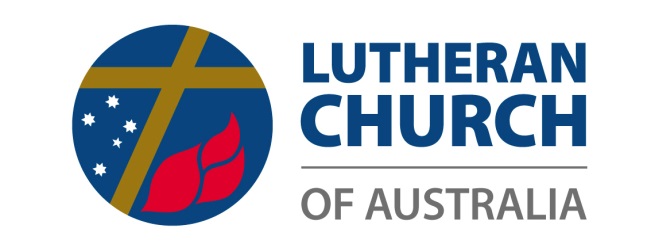 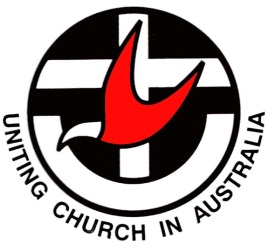 Lutheran Church of AustraliaandUniting Church in AustraliaDialogue DocumentsLutheran Church of AustraliaandUniting Church in AustraliaDialogue DocumentsCONTENTSDeclaration of Mutual Recognition	3Covering letters and explanatory notes	6Doxological Affirmation	10Agreed statement on Baptism		13		Agreed statement on the Eucharist	16	A Great Prayer of Thanksgiving, with Commentary	19Guidelines for establishing shared ministry	25	Rite of Joint Recognition for a Pastor/Minister who has already 		been installed/inducted into one of the congregations	29	Rite of Installation and Joint Recognition of a Lutheran Pastor 	for the LCA and the UCA	32	Rite of Induction and Joint Recognition of a Uniting Church Minister 	for the LCA and the UCA	36	UPDATESAugust 2010 - Covering letters, Baptism and Eucharist documents addedJune 2012 – A Great Prayer of Thanksgiving, with Commentary added; reorderedDECLARATION OF MUTUAL RECOGNITIONbyThe Lutheran Church of AustraliaandThe Uniting Church in Australia  In gratitude for God’s gracious covenant with us in Jesus Christ, the Uniting Church in Australia and the Lutheran Church of Australia freely agree to enter into a relationship of mutual recognition, as outlined in the following statement:1.	Our Unity in ChristIn Christ, God has reconciled us to himself. In Baptism we are one body through the cross of Christ. Together we participate already now in the unity of the Spirit. With all humility and gentleness, with patience, bearing with one another in love, we desire to grow into and maintain this unity which is ours in Christ, in the bond of peace.2.	Historical BackgroundOur roots are mainly in the German, Scandinavian, French, Swiss, Scottish and English churches, which were renewed by the Reformation of the sixteenth century.We come from different parts of the world, diverse ethnic backgrounds, and with distinctive experiences of being Christian. We thank God for bringing our two communities to live together in this land, along with other Christian traditions. We thank God that we have been privileged to share our faith with the Aboriginal peoples of this land, and in turn to be enriched by their expression of that faith.Although our forebears treasured close links with each other during the Reformation and for many years afterwards, we regret that our ignorance and misunderstanding of each other have kept us apart. We now seek to restore and develop our relationship.The Uniting Church in Australia identifies itself in the Basis of Union (1971, 1992). The Uniting Church claims continuity with the Reformed and the Evangelical traditions, and is committed to continue to learn from the Scots Confession of Faith (1560), the Heidelberg Catechism (1563), the Westminster Confession of Faith (1647), and the Savoy Declaration (1658), and also from the preaching of John Wesley (1703-91) in his Forty-Four Sermons (Basis of Union, paragraph 10).The Lutheran Church of Australia identifies itself by adherence to the Confessions in the Book of Concord (1580) because they contain the truth of Scripture.Both traditions have understood themselves, despite their shortcomings, as standing in continuity with the faith and ministry of the one holy catholic and apostolic church. They have therefore sought, by these statements of belief and by the maintenance of ministerial continuity, to gather Christians together into a single fellowship.We have been in official dialogue since 1979, and have produced the following agreed statements: The Word of God, Justification by Faith (1981); and Law and Gospel (1982). These reports to our churches formed a basis for our future workBaptism (1984), The Eucharist (1985), The Ministry (1986), The Church (1988), One Christ in Church and World (1990).These five statements have been received officially by our two churches as ‘stages on the road to altar and pulpit fellowship’. A Pastoral Statement on Marriage (1987), of which the two churches were asked to take note.A Doxological Affirmation (1997; revised 2006).Summary and Outcome of discussion on Interpretation of Scripture (2008). Some practical co-operation is already in place, ranging from consultation at the level of heads of churches through to local ministry arrangements. 3.	Our Shared Christian HeritageWe identify the following ways in which we believe and practise a shared faith in God, Father, Son and Holy Spirit:3.1	The Gospel of GraceWe proclaim that ‘in Christ God was reconciling the world to himself’ (2 Cor 5:19), and that we are saved by this grace of God through faith in Jesus Christ alone. ‘This is not your own doing; it is the gift of God—not the result of works, so that no one may boast. For we are what he has made us, created in Christ Jesus for good works, which God prepared beforehand to be our way of life’ (Eph 2:8-10). (See The Word of God, Justification by Faith and Law and Gospel.)3.2	The BibleWe stand under the authority of the canonical Scriptures of the Old and New Testaments as the prophetic and apostolic testimony to Jesus Christ, the Word of God incarnate. (See The Word of God, Justification by Faith.)3.3	The CreedsWe profess the ecumenical creed of Nicaea and the Apostles’ Creed. We believe that Jesus is true God and a true human being, and confess one God in three persons, Father, Son and Holy Spirit.3.4	The ChurchWe believe that the church is created and preserved by the triune God, through God’s saving action in word and sacraments, to be in the world as sign, instrument and foretaste of the kingdom of God. We recognise that the church stands in constant need of reform and renewal. (See The Church.)3.5	Mission and MinistryWe believe that all members of the church are called to participate in its apostolic mission. For this the Holy Spirit gives them various gifts for service. Within the community of the church, the ordained ministry exists to serve the ministry and mission of the whole people of God. We hold that the ordained ministry of word and sacrament is God’s gift to the church, and so an office of divine institution. (See The Ministry.) 3.6	BaptismWe believe that through Baptism with water in the name of the Father and of the Son and of the Holy Spirit, the baptised are united with Christ in his death and resurrection, incorporated into his body, the church, and receive by faith God’s grace and the gift of new life in the Spirit. (See Baptism.)3.7	The EucharistWe believe that the body and blood of Christ are truly present in the bread and wine of the Lord’s Supper. Thus, the bread and wine we eat and drink are a participation in the body and blood of Christ and join us with the whole creation in thanksgiving and praise to God our creator and redeemer. We believe that we receive the grace of divine forgiveness and new life offered in the sacrament and respond with the thankful offering of ourselves for God’s service. (See The Eucharist.)3.8	Public WorshipWe rejoice that God graciously serves us in word and sacrament when we gather in Christ’s name. We celebrate and proclaim our salvation in Christ, and we are built up together into the unity of the faith and the knowledge of the Son of God. We use similar orders of service for the Eucharist, for Baptism and Confirmation, for confession and absolution, for marriage and funeral rites. We share a common lectionary, as well as songs and prayers. (See A Doxological Affirmation.)3.9	The Christian HopeWe look forward to the fulfilment of Christ’s prayer that we may all be one (John 17:11,22,23), to the renewal of creation (Rev 21:1) and the universal acclaim of the Lamb that was slain, to whom be blessing and honour and glory and might forever and ever (Rev 5:13).4.	AffirmationWe affirm in each other’s churches the presence of the one holy catholic and apostolic church. We believe that, despite our shortcomings, we stand in the continuity of apostolic faith and ministry. We acknowledge and respect each other’s ordination and look forward to the mutual recognition of one another’s ministries as real and effective expressions of the proclamation of the word, the administration of the sacraments, and pastoral oversight. We have learnt much from each other. We pledge to work together to develop joint participation in worship, witness and service, and to continue to seek ways of manifesting the unity that is ours in Christ.CooperationWe encourage local co-operation between our two churches in the ministry of the word and pastoral care, and a shared deployment of human and material resources for witness to local communities by word and deed. This co-operation will respect and learn from the distinctive traditions enshrined in the Book of Concord and the Basis of Union. Particular arrangements may include arrangements for shared ministry where it is preferable that a minister of either church be given pastoral and/or sacramental responsibility for the members of both denominations. In such cases, the minister(s) will be commissioned by the Uniting Church Presbytery Chairperson and the Lutheran Church District President. 6.	Future Growing Together in God’s MissionWe undertake to continue to work together towards the following goals:Intentional sharing in pastoral ministry and in mission.A Concordat for full communion, so that members from either denomination may share in Holy Communion in each other’s churches.Together we make our prayer that, ‘being rooted and grounded in love, we may have the power to comprehend, with all the saints, what is the breadth and length and height and depth, and to know the love of Christ that surpasses knowledge, so that we may be filled with all the fullness of God’ (Eph 3:17-19).Adopted by the LCA–UCA dialogue, Nov 1999Adopted by the 9th Assembly of the UCA, July 2000Revised by the LCA–UCA dialogue, Nov 2008Adopted by the Lutheran Church of Australia, Oct 2009Adopted by the UCA Assembly Standing Committee, March 2010Covering letters and explanatory noteOn the following pages are:Covering letter presenting the Declaration of Mutual Recognition (18 November 2008)Explanatory note to the covering letter in response to feedback from the Uniting Church in Australia Assembly Standing Committee (20 April 2010)Letter presenting the explanatory note (19 August 2010)Lutheran Church of Australia and Uniting Church in AustraliaRev Dr Sandy Yule					Rev Dr Anna Grant-HendersonSecretary						23, Linfield AveChristian Unity Working Group			Belair		Uniting Church in Australia				South Australia 5052Rev Dr Jeffrey Silcock				Rev Jeffrey SilcockChair							104 Jeffcott StreetCommission on Theology 				North Adelaide
and Inter-Church Relations				South Australia 5006Lutheran Church of Australia							18 November 2008 Dear Dr Yule and Dr SilcockThe Lutheran—Uniting Church Dialogue has pleasure in presenting to its two respective church bodies a revised version of the Declaration of Mutual Recognition. The original version was adopted by the UCA assembly in 2000 but was never put to the LCA’s general synod. The dialogue hopes that this revised declaration will be presented to the LCA’s synodical convention and the UCA’s Assembly in 2009.The document provides the theological basis for shared ministries and eucharistic hospitality between our two churches where one or other church is unable to provide ministry to their people. Like the Anglican–Lutheran document Common Ground, it represents a stage on the way to the ultimate goal of mutual recognition. The dialogue recognises and accepts that the LCA will need to add the same three provisos for any shared ministry or eucharistic hospitality between our churches that the LCA synod added to Common Ground at its adoption in 2003. These provisos are as following:That the UCA minister of the word that is called provide pastoral and sacramental ministry to a Lutheran congregation must be a male and publicly teach baptismal regeneration and the bodily presence of the risen Christ in the eucharistic bread and wine. In the light of the UCA proposal 84 adopted by the 2003 Assembly, it is also necessary to add the proviso that the UCA minister in question could not be in a same-gender relationship. In the light of the above, we ask our two church bodies to acknowledge the theological and liturgical position of a UCA minister being considered for service rather than referring only to formal UCA documents. This would correspond to the respect expected of an LCA pastor serving a UCA congregation in regard to Uniting Church positions.Your servants in ChristRev Dr Anna Grant-Henderson			Rev Dr Jeffrey SilcockUCA Co-Chair					LCA Co-ChairLCA-UCA National Dialogue			LCA-UCA National DialogueExplanatory Note to the covering letter of 18 November 2008This explanatory note is in response to feedback from the Uniting Church Assembly Standing Committee to the covering letter. The response focused on the language of the provisos and the lack of mutual accountability.The dialogue recognises that there will need to be mutual accountability and some specific requirements for any shared ministry or eucharistic hospitality between our churches. This note clarifies and balances the language of the first covering letter. The documents on Baptism and the Eucharist are appended.Regarding the sacramentsA pastor or minister from either church will need to teach publicly the understanding of baptism as accepted in the Agreed Statement on Baptism (1984 & paragraph 3.6 in the Declaration) and on the eucharist in the Agreed Statement on Eucharist (1985 & paragraph 3.7 in the Declaration).Paragraph 3.6 in the Declaration reads:We believe that through Baptism with water in the name of the Father and of the Son and of the Holy Spirit, the baptised are united with Christ in his death and resurrection, incorporated into his body, the church, and receive by faith God’s grace and the gift of new life in the Spirit. (See Baptism.)Paragraph 3.7 in the Declaration reads:We believe that the body and blood of Christ are truly present in the bread and wine of the Lord’s Supper. Thus, the bread and wine we eat and drink are a participation in the body and blood of Christ and join us with the whole creation in thanksgiving and praise to God our creator and redeemer. We believe that we receive the grace of divine forgiveness and new life offered in the sacrament and respond with the thankful offering of ourselves for God’s service. (See The Eucharist.)Regarding Ministers and PastorsTo satisfy LCA requirements a minister or pastor called to provide pastoral and sacramental ministry to cooperating LCA-UCA congregations must be male and not be in a same gender relationship. To satisfy UCA requirements the minister or pastor must be willing to work with and support women and men, both lay and ordained, as colleagues in their appointed ministries. The minister or pastor retains oversight of liturgical leadership within the cooperating congregations.In the light of the above, we ask our two churches that, as they go about choosing a suitable candidate, they take into account the candidate’s own theological and liturgical integrity.LCA-UCA Dialogue20 April 2010Lutheran Church of Australia and Uniting Church in AustraliaGeneral Secretary					Rev Dr Anna Grant-HendersonAssembly Standing Committee				23, Linfield Ave UCA 							BelairPiccadilly Court,						South Australia 5052Level 2, 222 Pitt StSydney, NSW, 2000				Rev Dr Jeffrey Silcock					Rev Jeffrey SilcockChair							104 Jeffcott StreetCommission on Theology 				North Adelaide
and Inter-Church Relations				South Australia 5006Lutheran Church of Australia							19 August 2010Dear General Secretary and Dr SemmlerPlease find attached an explanatory note to the covering letter of 18 Nov 2008 which accompanied the Declaration of Mutual Recognition between the LCA and the UCA. This document, you will recall, provides the theological basis for congregations of our two churches, under certain conditions, to engage in shared ministries and offer each other eucharistic hospitality under the oversight of the LCA District President and the UCA Presbytery. As you both know, the declaration, along with the accompanying letter, was adopted by the LCA’s national synodical convention in October 2009.When the LCA—UCA dialogue met late last year, it concurred with the opinion of the UCA’s Assembly Standing Committee that the language of the covering letter was too one-sided and needed to be rewritten. Four demands were made of a UCA minister, serving in a cooperative arrangement, to satisfy LCA requirements, but no demands were made of a Lutheran pastor in this situation. It was therefore unanimously resolved that where there is a shared ministry there needs to be mutual accountability and specific requirements for ministers of both churches.Rather than attempting to draft a new covering letter, which at least for the LCA, would have to be adopted by its national synod in 2012, the dialogue decided that it would simply append an explanatory note to the original covering letter setting out the mutual accountability and specific requirements which each church makes of the other church’s ministers wherever our two churches enter into an arrangement of eucharistic hospitality. Since the substance of the original letter remains unchanged, it does not need to go before our national assemblies. One further clarification to the original letter is made in the explanatory note in relation to Baptism and the Lord’s Supper. Where the original covering letter simply states the two provisos applicable to UCA ministers, the explanatory note actually cites the relevant paragraph from the agreed statements on Baptism and the Lord’s Supper as published in Stages on the Way. Again, nothing is changed. The explanatory note here simply sets out the sacramental agreement between our two churches which forms the doctrinal basis for a cooperative ministry arrangement. The full documents (agreed statements on Baptism and the Lord’s Supper) are attached for easy reference. Your servants in ChristRev Dr Anna Grant-Henderson			Rev Dr Jeffrey SilcockUCA Co-Chair						LCA Co-ChairLCA-UCA National Dialogue				LCA-UCA National DialogueA DOXOLOGICAL AFFIRMATIONTHE HOLY TRINITYBlessing and honour, glory and power be to you, our God, Father, Son and Holy Spirit, now and always.Father, by word and Spirit you are the maker of all things; and all creation, in its beauty and variety, praises you and reflects your beauty and power.  And you have created humankind in your own image to praise and love you.In Christ your Son, you came to be one of us, to share our human life, and in dying for us to share our death.  Because Jesus called you ‘Abba’, Father, we too, in him, are bold to call you our Father, and to rejoice that we are members of your family.Through the Holy Spirit, you continue to come to us in the risen Christ, through your word and the sacraments of baptism and the Lord's Supper.  Let the same Spirit also unite us with Christ so that in him we become a new creation. Response:	Blessing and honour, glory and power be to you, our God, for ever and ever!  THE CHURCHWe thank you, our God, that you called Abraham and Sarah and sent them out into an unknown future, trusting that you would keep your promise to bless all peoples through Abraham. We thank you that Jesus called ordinary people to be his followers, and that today we belong to that community.We thank you that all those who met the Lord found in him forgiveness, new life, salvation, and a new relationship with him, and with one another in him.We thank you that Jesus formed them into a community of his friends, walking in the way of discipleship.We thank you that the risen Lord sent his followers, and sends us, into all the world, to share the good news of that new life which springs from his incarnation, life, death and resurrection – a life which begins now and never ends.We thank you that the Holy Spirit empowered the early followers of Jesus to be his witnesses and the same Spirit enables us to continue the ministry and mission of Jesus in our time.And so we praise and thank you for that glorious company, the one holy catholic and apostolic Church which you sustain and to which you call us to be faithful members.Response:	Blessing and glory and wisdom and thanksgiving and honour and power and might be to our God for ever and ever!  OUR REFORMATION HERITAGEWe thank you, our God, for the great tradition which the church of ancient and medieval days preserved and handed on to the churches of the Reformation, especially the authoritative statements on the person of Christ.We thank you too for the Reformation heritage which we share: its proclamation of justification by grace through faith in the all-sufficient saving work of Christ;its insistence on the centrality of Scripture;its gift to people of the Scriptures in their own language;its call for people to know and accept the love of Christ.  We thank you that you have brought us to this land of Australia, from among whose first inhabitants you have raised up followers of Christ with whom we join as brothers and sisters in Christ living to your glory.Response: 	Salvation and glory and power to our God!   MISSION AND UNITYYou have sent us into a world which rejects Christ's way, and which has turned to false gods of selfishness, power and violence; of greed and the exploitation of the vulnerable; of blind trust in human ability and fitness to control the created world.  We share in this sin, and yet –You have given us the task of witnessing to the good news of Jesus Christ.  You call us to be one, as you and Christ are one, so that the world may believe that you have sent him.You have given us your word to guide us on our journey.  We affirm that Christ, the living Word, is present for us in his word and sacraments.You have given us baptism, as a means of grace – the grace of the presence of Christ – and as a sign and seal that Christ died and rose from the dead for us, and that we are made members of his body. You have given us the eucharist, in which Christ comes to us; Christ who died for our sin and lives for our salvation; Christ who gives himself to us as the bread of life to nourish us for his mission into the world.We are called by you, our God, to love and serve you through worship and witness, through showing your compassion to all people, and by seeking your peace and justice in the world.Bind us together, loving God, as you will and when you will, so that the gospel of Jesus Christ may be proclaimed everywhere as a witness to all people; and that your goal for creation may be fulfilled.As we now rejoice in our union with Christ our crucified, risen Brother, give us grace to know that in him we are sisters and brothers in one family.Response:	Blessing and honour, glory and power be to you our God, for ever and ever!  CONFESSIONLoving God, in your mercy, your glory and your love is our delight.  As we joyfully praise and adore you we recall our own sinfulness.  Without you we can do nothing, and our greatest need is for your forgiveness.Have mercy upon us, O God;forgive our sins;fill us with your Holy Spirit.Leader:	Kyrie eleison.People:	Lord, have mercy.Leader:	Christe eleison.People:	Christ, have mercy.Leader-.      	Kyrie eleison.People:       	Lord, have mercy.ABSOLUTIONLeader:	If we confess our sins,	God is faithful and just, and will forgive our sins,and cleanse us from all unrighteousness.              	Hear then Christ's word of grace to us:	Your sins are forgiven.People:		Thanks be to God.COMMISSIONINGTriune God, send us out together to praise your name, to proclaim the good news, to work for justice and peace, and to love and serve all those whom you have made.Response: 	For yours is the kingdom, the power and the glory, for ever. Amen.  Come, Lord Jesus! Adopted by the LCA–UCA dialogue, May 1997, revised Feb 2006 and Nov 2009  BAPTISM[December 1984]What Baptism IsBaptism is a sacrament of Christ’s church. The Lord himself commanded the application of water in the name of the Father and of the Son and of the Holy Spirit (Matthew 28:19).What Baptism GivesIn baptism the Holy Spirit conveys the benefits of Christ’s redemption. These benefits are the same as those proclaimed by the Gospel and received in faith. According to the New Testament baptism gives:forgiveness of sins (Acts 2:38; 22:16);justification (1 Cor. 6:11);new birth by which one enters the kingdom of God (John 3:5; Titus 3:5);renewal (Titus 3:5);adoption as God’s children (Gal. 3:26, 27; 4:6);incorporation in Christ’s body, the church (1 Cor. 12:13);a new ‘garment’ (Gal. 3:27);salvation (1 Pet 3:20, 21);union with Christ in death, burial, and resurrection and final glory (Rom. 6:1-11; Col. 2:12; 3:3, 4).God in Christ acts both in the church and the world through the Holy Spirit. In baptism, the Holy Spirit is both gift and agent (1 Cor. 12:13; Acts 2:38 cf. 41; 9:17, 18; 19:2, 3). The Spirit is the seal God promised as a guarantee of the future inheritance (Eph. 1:13; 4:3; 2 Cor. 1:21, 22).The Spirit also creates the faith which receives the gift of baptism. This faith is not a product of human decision and commitment.It should be noted that the reception of the Spirit after a lapse of time and subsequent to a Christian baptism without the Spirit (cf. Acts 8) is obviously not the norm (Acts 8:16). Baptism is the complete act of Christian initiation which requires no supplementary rite or ceremony.Baptism creates new life. Christians can trace the beginning of their new life in Christ to their baptism (Rom. 6:4).Baptism nurtures a life of discipleship which begins in baptism and which continues through the life of the baptised through instruction in all that Christ has commanded his church to teach (Matt. 28:19). The people of God are motivated and empowered by their baptism to struggle against sin (Rom. 6:1-11), to witness in church and world to Christ’s resurrection, to love God and their neighbour, to serve, help, encourage and comfort all people and to do everything else that the new life in Christ involves. People who have been reborn as God’s sons and daughters are prompted to live righteously (1 John 2:29), and members of Christ’s body are prompted to use their charismatic gifts for the common good and the edification of all other members of Christ in love (1 Cor. 12-14). As those who have been enlightened, they shine as lights in this dark world to the glory of God, the Lord of their baptism.If Christians lapse from the faith (and it seems that many do) and the Holy Spirit leads them back again to repentance, they must not be baptised again. Baptism maintains the Christian’s status of being joined once and for all to Christ’s death, burial and resurrection. The very nature of baptism excludes the practice of re-baptism.What Baptism DemonstratesBaptism, especially when infants are baptised, demonstrates that Christians are justified by faith apart from human efforts to fulfil what God’s law requires. Baptism itself works faith (Col. 2:12) also in children who are baptised because they, too, are part of ‘all nations’ whom the Lord commissioned the church to baptise. Infants are also part of sinful humanity and need to be reborn, as well as adults, of water and the Spirit. Our Lord clearly regarded his kingdom as received by children, even infants (Luke 18:15).What Baptism RecallsBaptism recalls three events of salvation-history: Christ’s baptism in the river Jordan (Mark 1:9-11; Matt. e:13-17; Luke 3:21-22); the Lord’s death on the cross and his resurrection (Luke 12:50; cf Col. 2:9-15; 1 Peter 3:18-22); and the gift of the Holy Spirit on Pentecost (Acts 2:1-3,38; cf John 1:31,32; Acts 10:44-48). These events teach the baptised that Christ is the ‘Head’ of his body, the church, and that the baptised people of God receive in the sacrament of baptism a unique participation in the benefits of his life, suffering, death, resurrection (Rom.6) and ascension, which includes the gift of the Holy Spirit.What Baptism DemandsBaptism demands that the church remembers the command of Christ (Matt. 28:19) and that water be used. The word ‘baptism’ requires the use of water. These two aspects – the triune name and water – are essential to every baptism. The quantity of water is of relatively minor importance. Water may be sprinkled or poured, or the candidate may be immersed in water. Since our two churches call and ordain pastors or ministers to proclaim the Word of God and to administer the blessed sacraments, it is the practice, except in exceptional circumstances, that those ordained administer baptism.Agreed Statement on BaptismBaptism takes place, in normal circumstances, in the presence of the people assembled for worship, and our churches provide forms of worship or orders of service for use in congregations. The current liturgies of our churches have the following elements in common:Invocation (or Call to Worship)Confession and Absolution (or Declaration of Forgiveness)Readings from ScriptureAffirmation of Faith (the Creed)Exhortation, which includes references to the baptismal command and its promisesReading of Scripture passages relevant to the candidate(s) for baptism and to those who are about to witness the administration of the sacrament, e.g. Matt. 28:18-20; Romans 6:3-4Address to the candidates for baptism which includes the renunciation of evil, and the confession of faith on the part of the candidate(s) to be baptisedPrayer and/or the ‘Invocation of the Holy Spirit’The Baptism with Water in the Name of the Triune GodThe Sign of the Cross (the moment for this differs in the liturgies of the two churches)Various ‘Auxiliary Acts’, e.g. the gift of a baptismal candlePrayers and Benediction.THE EUCHARIST[December 1985]PreambleAs with other reports of this dialogue, the following statement is a step on the way to ‘pulpit and altar fellowship’. It does not attempt a full description of the meaning of the Eucharist, nor is there agreement at all points; however, we believe it will enable our two churches to come to a fuller understanding and agreement in the future.We are aware of the World Council of Churches’s statement, Baptism, Eucharist and Ministry, and of bilateral statements emanating from various continents, but we have not followed all their suggestions.The Nature and Importance of the EucharistBoth the Lutheran Church of Australia and the Uniting Church in Australia hold the Lord’s Supper to be a sacred act instituted by Jesus Christ himself (1 Cor. 11:23-25). They hold it to be a precious sacrament which sums up in a unique way the whole Gospel of the redemption through Jesus Christ and the forgiveness of sins, life, and salvation he has won for all people. Through it the Lord of the church feeds his people on their way to the final inheritance of the kingdom. Its celebration calls for the response of faith and grateful worship of Christ’s people, and the history of the church has shown that it is precisely the sacrament of the Lord’s Supper of Holy Communion which has inspired the most exalted expressions of praise and thankful adoration of the people of God.Gift and PresenceThere is agreement in great part among us as to the gift of the Lord’s Supper. It is the gift of Christ’s presence with his church in a unique way. In it Christ feeds us with the bread of life and gives us spiritual drink. In it Christ gives us himself to feed on in our hearts. In it we are partakers of his body and blood.However, there is a difference between the churches when it comes to describing the nature of the gift.Lutherans hold that the gift is the very body and blood of Jesus Christ. This they assert on the basis of the passages dealing with the Lord’s Supper, especially Matt. 26:26-29 and the Synoptic parallels, 1 Cor. 10:16, 17 and 11:23-30. The term commonly used to describe the Lutheran teaching is ‘Real Presence’. What is meant is specifically the real presence of the body and blood of Christ in the bread and wine, not merely the presence of Christ in a general way (as Matt. 18:20, for instance, speaks of Christ’s presence where two or three are gathered together in his name). So, as the bread and wine are distributed, taken, eaten and drunk, the body and blood of Christ are distributed, taken, eaten and drunk. This eating is an eating and drinking with the mouth (manducation oralis). And it is an eating and drinking which is true of all those who partake, whether they are worth (believing) or unworthy (unbelieving) guests.Lutherans do not try to define the mystery involved. They are content to make the simple assertion on the basis of the worlds of the Lord in his institution. Any further statements of Lutherans on the nature of the eating and drinking that take place are meant to ward off misunderstandings of their teaching.The Uniting Church, since its inception in 1977, has dealt with the doctrinal questions concerning the Eucharist far less than has the Lutheran Church. While there is little in the above Lutheran statements which is contrary to Uniting Church documents there is reluctance in those documents to define the gift in isolation from the Giver. Certainly, Christ is truly present in the sacrament, and our Lord’s statements in 1 Cor. 11 (‘This is my body which is for you’ and ‘This cup is the new covenant in my blood’) are definitive. But the reference to the ‘covenant’ suggests the sacrifice on the Cross, so that the Lord’s Supper draws its significance from Christ’s remaking of the covenant by his obedience to death. Therefore, in the sacrament, Christ offers himself to us in such a way that, by receiving his body and blood, we are continually constituted and sustained as God’s people, the Body of Christ, which is the Church.At the same time, there is a personal receiving, as the ‘Scots Confession’, chapter 21, says: ‘… the faithful … do so eat the body and drink the blood of the Lord Jesus that he remains in them and they in him; they are so made flesh of his flesh and bone of his bone …’Reception of the GiftSince the Lord’s Supper is in its essence the imparting of a gift, the gift of the body and blood of Christ, and with this also the blessing of the forgiveness of sins, both Lutheran and Uniting Churches hold that the proper use of the Eucharist must consist in the proper reception of the gift. While all receive the essential gift offered, only those who receive the gift in faith receive the blessing of the Sacrament. The Sacrament in this respect is just like the Gospel, which is to some a fragrance from life to life, while to others it is a fragrance from death to deat (2 Cor. 2:15, 16). Nevertheless both churches would want to underline the objectivity of God’s gift alongside the importance of faith in the recipient.Much of what is contained in Uniting Church statements and in its various orders of service for Holy Communion, Lutherans will accept as valid, but they see such statements more as a result of the faith that accepts the gift than as a direct description of the sacrament. So, for example, the Lord’s Supper, in the Lutheran view of things, may properly be described, as Uniting Church documents say, as a thanksgiving of the Church for the redemption of Christ; as a communion with Christ and with all members of Christ’s body; and as an anticipation of pledge of a ‘fuller presence of Christ with his people hereafter’.In addition to the above categories of thanksgiving, communion and pledge, the Uniting Church is re-examining the notion of sacrifice, in the way that the World Council of Churches’ statement Baptism, Eucharist and Ministry suggests. Other categories which are of increasing importance are memorial (anamnesis) and invocation of the Spirit. Because the notion of sacrifice has been especially divisive, we wish to report on our examination of it.SacrificeThere is a basic agreement among us in the understanding of the term ‘sacrifice’ in connection with the Sacrament. For neither church is the Eucharist a sacrifice supplementary to the sacrifice of Christ on the cross. The Eucharist is not an offering of the church to God by which it gains merit for the church of for those communing. For both churches the Eucharist is a sacrifice of praise and thanksgiving. Through it Christians are to be enabled more and more by the power of the Spirit present in the Word of the Eucharist to offer themselves up to Christ as a living sacrifice. Lutherans on the whole have not been enthusiastic about the term sacrifice, because of the ambiguity which is inherent in it. The common use of the term sacrifice to mean propitiation or self-denial makes it to them an undesirable word to use, even though it can be quite properly employed.In the Uniting Church, the term has in the past been used only in the phrase ‘sacrifice of praise and thanksgiving’, but recent re-definition is having the effect of bringing it gradually into use in a wider sense. For example, the following statement of Baptism, Eucharist and Ministry would be acceptable to the Uniting Church:‘The Eucharist is the memorial of the crucified and risen Christ, i.e.the living and effective sign of his sacrifice, accomplished once and for all on the cross and still operative on behalf of all humankind’ (par. 5, p. 11);‘The Eucharist is the sacrament of the unique sacrifice of Christ, who ever lives to make intercession for us’ (par. 8, p. 11).LiturgyVery much that is common is found in the services of the Lutheran Church and the Uniting Church. As long as the dogma is preserved, variety in forms does not bother Lutherans. In respect of the celebration of the Lord’s Supper, Lutherans would insist that the real heart of the Lord’s Supper as gift and reception (words of institution, distribution, eating and drinking) be kept as the central and most important part of the service and that it not be concealed or obscured by elaborate ceremonial, however fine.The Uniting Church also allows a variety of forms for Eucharistic worship, while stipulating that certain essential features must be included. (Basis of Union, Appendix 1 says: ‘Christ’s words of institution as found in the Gospels or Epistle, and the manual acts there commanded: the breaking of the bread, the taking of the cup, and participation in both kinds by ministers and people’). The published orders of service indicate a desire to accept reforms in liturgy which ecumenical study in recent times has recommended. There are also debts to Anglican, Reformed and Roman Catholic resources.A Great Prayer of Thanksgiving, with CommentaryPrepared by the dialogue of the Lutheran Church of Australiaand the Uniting Church in AustraliaApril 2012INTRODUCTIONIn December 1985, a paper entitled The Eucharist was produced by the LCA-UCA dialogue, with a view to furthering the understanding and agreement between the two churches into the future. That document contains further details of the relevant theological emphases of the LCA and UCA.In October 2009, the revised Declaration of Mutual Recognition was adopted by the LCA, and then by the UCA in March 2010. Within that document, paragraph 3.7 reiterates our joint understanding thatWe believe that the body and blood of Christ are truly present in the bread and wine of the Lord’s Supper. Thus, the bread and wine we eat and drink are a participation in the body and blood of Christ and join us with the whole creation in thanksgiving and praise to God our creator and redeemer. We believe that we receive the grace of divine forgiveness and new life offered in the sacrament and respond with the thankful offering of ourselves for God’s service.The celebration of the Eucharist calls for the response of faith and the grateful worship of Christ’s people, who are drawn into the thanksgiving and praise of the whole creation. A part of our response is to prepare liturgy and to deepen theological understanding so that all of God’s people may be invited to receive the body and blood of Christ and join in that celebration together.The accepted liturgies of the LCA and UCA have much in common, but there are differences in emphasis and in the features regarded as ‘essential’ which are not necessarily immediately obvious. This liturgy, with commentary, has therefore been produced from resources of both churches, to deepen appreciation of the forms and intentions in the liturgy, to enrich worship, and so that cooperating congregations may celebrate the sacrament with confidence and understanding. The commentary notes elements and emphases which are especially significant to each of the churches. Particular attention has been given to the location of the epiclesis and the words of institution, placing them at the heart of the Great Prayer of Thanksgiving and emphasising their significance to our churches. To quote from The Eucharist,Very much that is common is found in the services of the Lutheran Church and the Uniting Church. As long as the dogma is preserved, variety in forms does not bother Lutherans. In respect of the celebration of the Lord’s Supper, Lutherans would insist that the real heart of the Lord’s Supper as gift and reception (words of institution, distribution, eating and drinking) be kept as the central and most important part of the service and that it not be concealed or obscured by elaborate ceremonial, however fine.The Uniting Church also allows a variety of forms for Eucharistic worship, while stipulating that certain essential features must be included. (Basis of Union, Appendix 1 says: ‘Christ’s words of institution as found in the Gospels or Epistle, and the manual acts there commanded: the breaking of the bread, the taking of the cup, and participation in both kinds by ministers and people’.) The published orders of service indicate a desire to accept reforms in liturgy which ecumenical study in recent times has recommended. There are also debts to Anglican, Reformed and Roman Catholic resources.The liturgy presented here is congruent with worldwide ecumenical reforms. It normally follows the liturgy of the word. 1. THE PEACEThe peace of the Lord be always with you.And also with you.The people may exchange a sign of peace.2. INVITATIONThe gifts of bread and wine are brought to the table (optionally during the singing of a hymn); or, being already in place, are uncovered and made ready for use.Christ invites to his tableall who confess him as Lord,who earnestly repent of their sinand seek to live in peace with one another.    3. GREAT PRAYER OF           THANKSGIVING3.1. PREFACEThe Lord be with you.And also with you.Lift up your hearts.We lift them to the Lord.Let us give thanks to the Lord our God.It is right to give our thanks and praise.1. Peace is a gift from the risen Lord (John 20:19,21), reconciling us in Christ with God and each other (Matt 5:23,24; 1 Cor 16:20). The Peace may be exchanged at various points in the service. 2. The setting of the table demonstrates that God is the provider of this sacrament.A variety of forms of invitation may be used, at the discretion of the Presider.3. The Great Prayer of Thanksgiving extends from what Lutherans call the Preface to just prior to the Lord’s Prayer.This title emphasises the prayer’s central focus on thanksgiving (Greek: Eucharistia, from which the word Eucharist is derived).3.1. This ancient exchange between minister and people prepares the congregation for the prayer which follows. 3.2. THANKSGIVINGIt is right to give you thanks and praise, for you alone are the true and living God.[A seasonal preface may be used here.]In the beginning your Spirit swept across the face of the waters,bringing order and beauty out of chaos. You formed us in your imageand breathed into us the breath of life.Through the waters of the Red Sea you delivered us from suffering and oppression;at the foot of your sacred mountainyou called us to truth and holiness;in the words of your holy prophets you called us to justice and compassion;through the lives of your blessed saints and martyrs you taught us wisdom and faithfulness.Though we turned away from you,your love remained steadfast.In the fullness of timeyou sent your only Son Jesus Christ to be the Saviour of the world.By water and the Spirityou open the kingdom to all who believe,and welcome us to your table:for by grace we are saved, through faith.3.3. BRIDGE TO SANCTUSAnd so we praise youwith the faithful of every time and place,joining with choirs of angels and the whole creationin the eternal hymn:3.4. SANCTUS AND BENEDICTUSHoly, holy, holy Lord, God of power and might,heaven and earth are full of your glory.	Hosanna in the highest.Blessed is he who comes in the name of the Lord.	Hosanna in the highest.3.2. The works of God in creation and salvation history, culminating in the saving work of Christ, may be recounted in various forms. A sentence specific to the season (a Seasonal Proper) may be used at an appropriate point in this prayer.3.3. God’s gracious deeds give rise to the constant praise of the whole creation, including God’s people of every time and every place. We are caught up in this crescendo of cosmic praise, expressed in the words of the hymn: ‘Holy, holy, holy’.3.4.This may be sung or said.The ‘Holy, holy, holy’ (Isa 6:3, Rev 4:8) is a song of praise in the presence of the triune God. ‘Blessed is he who comes…’ echoes the Palm Sunday acclamation of Jesus by the people of Jerusalem (Mark 11:9). It praises Christ for his first coming, for his coming to us now in this holy meal, and for his coming at the end of time. 3.5. ANAMNESISWe thank and praise you for keeping your promise to the people of old and sending your Son Jesus Christ, whose life, death, and resurrection for our salvation we remember as he comes to us in this holy meal.Amen. Come, Lord Jesus.3.6. EPICLESISBy your word and Spirit,bless and sanctify these giftsthat by receiving them we participate in the body and blood of Christand that he may ever live in usand we in him.Amen. Come Holy Spirit.3.7. WORDS OF INSTITUTION[Holy God, we praise you that]Our Lord Jesus Christ,on the night when he was betrayed,took bread,and when he had given thanks,he broke itand gave it to his disciples and said:Take and eat;this is my body, which is given for you.Do this in remembrance of me.In the same wayhe took the cup, after the supper,and when he had given thanks,he gave it to them and said:Drink of it, all of you;this is my blood of the new covenant,which is shed for you for the forgiveness of sins.Do this, as often as you drink it,in remembrance of me.3.5.In ‘remembering’ Christ we are ‘re-membered’ in Christ, ‘rejoined’ to him as he is present with us in the action of this meal. We are ‘re-called’ to the presence of Christ in our midst (Uniting in Worship 2 p. 136)3.6. Here the role of the Holy Spirit in the consecration of the gifts for the building up of the body of Christ is explicitly invoked. It is an essential part of the Great Prayer of Thanksgiving for the UCA. It is placed before the Words of Institution in this order because for the LCA, the gifts are consecrated by the word of Christ spoken in the Words of Institution. 3.7. These are the words of Christ, as recorded in the gospels and in Paul’s first letter to the Corinthians, by which Jesus gives this sacrament to the church. They are essential in both LCA and UCA traditions.The LCA emphasises that because these words spoken by Christ are effective, we can be confident that when we eat and drink the consecrated bread and wine we are receiving the body and blood of Christ (1 Cor 10:16,17).The UCA uses these words in different places with different emphases. They may be used as a warrant read before the Great Prayer of Thanksgiving, or within this prayer (connected with words such as ‘Holy God, we praise you that…’), or may even be used at the Fraction.1 Cor 11:23-26; Matt 26:26-29; Mark 14:22-26; Luke 22:14-233.8. ACCLAMATIONTherefore, as often as we eat this bread and drink this cup we proclaim the Lord’s death until he comes.Christ has died. Christ is risen. Christ will come again.3.9. THE GREAT AMENJoin our prayers with those of your servants of every time and every place, and unite them with the ceaseless petitions of our great high priest until he comes as victorious Lord of all.Through Christ, with Christ, in Christ,in the unity of the Holy Spirit,all honour and glory are yours,almighty God and Father, now and forever.Amen.3.10. LORD’S PRAYERGathering our prayers and praises into one,let us pray with our Saviour as he has taught us:Our Father in heaven,hallowed be your name,your kingdom come,your will be done,on earth as in heaven.Give us today our daily bread.Forgive us our sinsas we forgive those who sin against us.Save us from the time of trialand deliver us from evil.For the kingdom, the power, and the glory are yoursnow and forever. Amen.3.8. These words remind us that the celebration of the sacrament proclaims the gospel in word and act (1 Cor 11:26). Our participation in the feast is as foretaste until Christ welcomes us to its fulfilment in the heavenly banquet (Rev 19:7–9).3.9. An ascription of glory is an appropriate ending for the prayer.3.10. The sacrament particularly joins us to Christ, so we pray with him to the Father. Matthew 6: 9-13, Luke 11:2-4.[In the LCA the line ‘Save us from the time of trial’ is usually said as ‘Lead us not into temptation’.]4. FRACTIONThe minister takes the bread and breaks it in full view of the people and says:The bread we break is a sharing in the body of Christ.The minister lifts the cup in full view of the people and says:The cup we take is a sharing in the blood of Christ.The minister holds out the bread and the cup to the people and says:The gifts of God for the people of God.5. LAMB OF GODJesus, Lamb of God,
have mercy on us.

Jesus, bearer of our sins,
have mercy on us.

Jesus, redeemer of the world,
grant us peace. 6. DISTRIBUTIONThe following is said before or during the distribution.The body of Christ, given for you.AmenThe blood of Christ, shed for you.Amen.7. PRAYER AFTER COMMUNIONWe thank you, Lord,that you have fed us in this sacrament,united us with Christ,and given us a foretaste of the heavenly banquetprepared for all creation.So strengthen us in your servicethat our daily living may show our thanks;through Jesus Christ our Lord. Amen.8. A HYMN AND A BLESSING MAY FOLLOW4. In UCA practice, the fraction is an essential action, seen as following the pattern of ‘breaking the bread’ laid out in the narrative. After his resurrection,  the disciples who encountered Jesus on the road to Emmaus recognised him in the breaking of the bread (Luke 24:30-31, 35). The early church continued the practice (Acts 2:42; 20:7; 1 Cor 10:16).For the LCA the fraction is not necessary for the sacrament to be valid. However, celebrating the sacrament with a single loaf or wafer, which is broken here or in the distribution, emphasises our sharing in the one body of Christ (1 Cor 10:16). 5. This litany (Agnus Dei) may be said or sung here, or sung during the distribution of Holy Communion. Different forms may be used.In this ancient prayer we confess with John the Baptist (John 1:29) and the apostles Paul and Peter (1 Cor 5:7; 1 Pet 1:18,19) that Christ is the Passover (Paschal) lamb without blemish, through whose death our sins are removed and we receive God’s peace (Rev 5:6-14 and 19:7-9). We join with the New Testament cries of those in need of the healing and reconciliation that only Jesus can offer (for example, Mark 5:23;10:48 and Luke 18:13).6. Various methods of distribution and forms of words may be used.  The words ‘for you’ emphasise that each individual receives the forgiveness of sins, personal pastoral comfort, and incorporation into the reconciling life of Christ.A dismissal such as the following may be used after the distribution: The body of our Lord Jesus Christ and his precious blood strengthen and preserve you in body and soul to life eternal. Go in peace. Amen.7. The liturgy of the Eucharist appropriately ends with a prayer of thanksgiving for the sacrament itself. A wide variety of prayers is acceptable.Unconsumed elements need to be disposed of with due respect.8. The Song of Simeon (Nunc Dimittis) may be used (Luke 2: 29–32)Guidelines for Establishing Shared Ministry between Congregations of the Uniting Church in Australia and the Lutheran Church of AustraliaThis document has been prepared to assist congregations of the Uniting Church in Australia and the Lutheran Church of Australia in establishing a shared ministry, under special circumstances. The Lutheran Church of Australia and the Uniting Church in Australia have adopted the Declaration of Mutual Recognition, which documents the heritage we share and offers encouragement for local cooperation between the two churches in the ministry of the word, pastoral care, and the sharing of resources for witness to local communities in word and deed.1.1 Foundations: how it might startA relationship of mutual recognition between two congregations can begin in one of two ways: either from a local community or from presbytery and District leadership. 
(a) Local community: In this case the initiative arises from within the congregation. This usually happens when some sort of informal relationship already exists through the sharing of facilities or through the interchange of joint auxiliaries, such as young people’s groups, fellowship groups etc.  
As one or both congregations begin to find difficulties in securing a minister (for financial, geographical or supply reasons), shared worship might be seen as a natural extension of that relationship. An approach is then made by each congregation to its respective church body. 
(b) Presbytery or District leadership: A relationship may be established when the leaders of one or both churches consider how a minister can best be placed in a particular area. A full time ministry there may no longer be viable. So in order for the mission of Christ to continue in a given area, a decision may be made to seek joint ministry arrangements. 
1.2 Polity: Who talks to whom – what are the channels of communication?(a) From a Lutheran Church perspective
Whether the initiative arises from the congregation or the District leadership, approval of shared ministry arrangements rests with the respective District President, who in turn will seek ratification from the College of Presidents. The District President, who is responsible for oversight, will communicate with the UCA Presbytery.(b) From a Uniting Church perspectiveWhether the initiative arises from the congregation or the presbytery leadership, approval of shared ministry arrangements rests with the Presbytery. As arrangements are being made, the Presbytery (through its Pastoral Relations Committee) should appoint a Presbytery Liaison Person to communicate with the church council and with the Lutheran District President. 2.  Educative processes
At every stage of this process, education with the people and with the Minister/Pastor (when appointed) is required. This will include instruction on the key teachings of both churches, as found in the Uniting Church’s Basis of Union and the Small and Large Catechisms of Martin Luther, with particular attention given to similarities and differences in our understandings of the faith. This will require reference to the Declaration of Mutual Recognition and the Doxological Affirmation.This will be overseen by the Uniting Church Presbytery and the Lutheran District President.3. Worship and liturgy
This can be a difficult yet rewarding area. Both churches will have their traditions – the Uniting Church likes to stand for hymns, while Lutherans normally sit. Each church will have its own way of doing things. There is no reason why individual practices cannot be continued and incorporated.Case study - the cooperating congregation at KaringalThe Uniting Church members had a practice of beginning the service with an elder processing into the church carrying the Bible preceding the minister as the congregation sang an Introit. It was explained to the Lutheran members that this nicely symbolised the Pastor entering the congregation under the authority of God’s word, called by the people of God through the church. The practice was warmly received by the Lutherans who are now rostered to process with the Pastor.

Likewise, the Uniting Church members were not used to their minister personally absolving their sins. They are more accustomed to a declaration of God’s grace. Once it was explained that Jesus gave authority to the church to forgive sins - ‘If you forgive anyone their sins, they are forgiven; if you do not forgive them, they are not forgiven’ (John 20:23) – the practice was welcomed. 
Explained properly, the people will see the value of the proposed changes rather than seeing them as capitulation to the other church’s way of doing things. 

It may also be a good time to reflect on why things are done the way they are in our own churches and discover whether some practices are merely for the sake of tradition rather than providing any ritual symbolism. 

With the Uniting and Lutheran Church the liturgical base is the same. The experience of the people, however, may not be the same, as ministers and pastors in some instances improvise and adopt their own style of liturgy. This is a good opportunity to rediscover our liturgical heritage and its richness. 

With regard to liturgical resources, Together In Song (TIS) provides an excellent range of hymns and is a common resource as it is designed for ecumenical use. It includes many hymns from both traditions as well as an array of modern songs. Many congregations in the Uniting and Lutheran Churches are already using TIS as their main hymnbook. TIS provides a wide selection of hymns and songs from both traditions and includes two musical settings for the communion liturgy. To that end, a congregation may use TIS as its sole resource for hymnody and liturgy. We learn that our understanding of what we think is distinctly Lutheran and Uniting in liturgical song often has been more tied to tunes than to words. 4. Practical issues
Once approval to investigate the situation has been given, a joint committee involving representatives from both denominations should be established to discuss local arrangements that need to be considered.  In addition, there are some practical issues which will need to be worked through, including:

Worship place: In some situations, both denominations may have their own church buildings in town. Where both denominations have a place of worship, sensitivities to historical memories and traditions need to be considered. 

However, it would be detrimental to the relationship if moves were not taken to bring the two congregations together. Maintaining two worship centres that were used alternately might be unhelpful while trying to foster a relationship. 

Practical issues will therefore need to be looked at when deciding which worship centre is to be used. Obviously, such issues as the condition of each church, the ability to accommodate the now-larger congregation, and available facilities, will be important factors in reaching a decision. 

It will be helpful to integrate as much as possible, recognising that integration can both hurt and bring healing, and needs sensitive handling. For example, one congregation may have the better church, but the other may have better furnishings. The use of banners, paraments, and other worship items from both churches may help.  Furthermore, it may be possible to retain existing signage from both worship centres and locate them on the grounds of the agreed site. 

As much as possible it should be seen that the two congregations are continuing, and that it is not a matter of one swallowing the other in a takeover or the creation of a hybrid.

Administration: The idea of a shared ministry of Word and sacrament is NOT to create one church, but rather to allow each community to retain their own individual identity within a joint arrangement. 

Membership lists, attendance records (for each denomination), records of baptisms and other rites of passage should be maintained separately and reported to respective statisticians. Finances should be worked out by consensus, including questions about whether expenses will be divided evenly, or per capita.  Matters of rental (if a manse is provided) need to be agreed on. Offerings should be recorded separately.  It might be helpful to use an offering envelope system which provides members with offering envelopes according to their membership. Any loose offerings are then be apportioned according to an agreed formula, perhaps in keeping with the disbursement of expenses (ie, on a half/half basis or per capita). 

It needs to be remembered that Lutheran Pastors and Uniting Church Ministers have different stipend and allowance packages, with different manse allowances. There is no need to duplicate office furniture; only one photocopier will be needed, and one phone system. It is important that there is as much information up front as possible, and the communities come agree on financial matters, in order to prevent any unhappiness over monetary matters. 

The Minister or Pastor will operate under the salary/stipend arrangements of their respective churches.
Committees: Although a joint committee has been established to investigate and initiate the relationship, it is recommended that existing primary structures be maintained in the respective churches, such as separate elders, church councils, AGMs. Some auxiliaries may integrate, such as Sunday School, evangelism, worship, and these will be committees that serve the congregations as a whole. However, committees such as elders will best be kept separate to deal with local matters affecting each specific church.  It is important that the Pastor or Minister is able to facilitate relations and remain above any factional issues. The joint committee needs to meet regularly in order to give the congregations a voice in the ongoing life of the new relationship.

Decision making: When forming a relationship, it is important for each to understand how the other operates. Some congregations make local decisions on the spot by consensus. Others are more formal and require two weeks notice of motion with a formal vote on matters. Whatever is decided, ensure that the whole congregation is aware of the process so that nobody goes away feeling that a decision was made without due process. 
Terminology: Be aware of each other’s terminology. When Lutherans use the term Pastor, what do Uniting Church members hear? When Uniting Church members talk about Presbytery, what do Lutherans understand by that term?Call process: The call process is an all-important stage in the relationship as the above processes need to be supported by the right Pastor/Minister. Both congregations need to have representatives involved at all stages. 

Even though one denomination (the host) will install/induct the Pastor/Minister and the other (guest) will officially recognise him as their minister, the guest denomination needs to feel they have participated fully in the call process. 

In calling a Pastor/Minister each church needs to be sensitive to the formal processes of the other. The Uniting Church needs to be sensitive to the issues affecting the Lutheran Church, for example, male only ordination, and ordained presidency. Likewise, there needs to be an awareness of differences in theology and ecclesiology around the ordination of women, and greater lay involvement in leadership. To this end, it is wise to use existing structures in each church - Presbytery representatives as well as local member representatives - as much as possible. Since the LCA does not have the equivalent of the UCA Presbytery in its ecclesiastical structures, it is important to ensure that lines of communication are maintained with all who need to be involved in the relationship. It will be helpful to spell out what a shared ministry of Word and sacrament entails and to provide this in a formal document.  This means that when there is a change of leadership there is no misunderstanding about the original agreement. This is particularly important in the Uniting Church, where clear documentation and continuity of information is required, because leadership may change frequently.5. Oversight and review 
The implementation of the Declaration of Mutual Agreement will be overseen by the UCA Presbytery and the LCA District President. Periodic reviews will involve representatives from the Uniting Church Presbytery, the Lutheran Church District Office and both congregations. Revised November 2007; May 2009; November 2009.Rite of Joint Recognition of a Ministerof the Lutheran Church of Australiaand the Uniting Church in AustraliaNotesThis service is to be used by Lutheran Church and Uniting Church congregations for the mutual recognition of a Lutheran pastor or an ordained Uniting Church minister in the event that the Pastor/Minister will serve Lutheran and Uniting congregations in a particular location.This service is intended to be used where a Pastor/Minister has already been installed/inducted into one of the congregations. The Rite of Joint Recognition normally follows the Offering and precedes the Prayers of the People.In the case that the Pastor/Minister has not previously been installed/inducted, the Lutheran Rite of Installation and Joint Recognition or the Uniting Church Rite of Induction and Joint Recognition should be used.The presiding ministers are normally the president of the district and the chairperson of the presbytery. If the two Churches are to recognise more than one minister in the service, the wording of the service may be changed appropriately.Reference should be made to (i) the Declaration of Mutual Recognition by the Uniting Church in Australia and the Lutheran Church of Australia and (ii) the Doxological Affirmation. The Doxological Affirmation provides a rich source for local worship resources: e.g., prayers of adoration or confession, which may be used in the full service in which the Rite of Joint Recognition appears, or in other services.The appropriate liturgical colour for this service is red or the colour of the day.Rite of Joint Recognition of a Ministerof the Lutheran Church of Australiaand the Uniting Church in AustraliaPresentationA hymn may be sung while the presiding ministers take their places.The minister to be jointly recognised by the two Churches stands before the presiding ministers. The appointed official of the respective district/presbytery stands with the minister to be recognised, and says to the presiding ministers:N and N, I present to you N, a minister of the Lutheran Church of Australia / Uniting Church in Australia. N has been called to serve the N and N congregations of our two Churches in this joint ministry.One of the presiding ministers says:N, we rejoice that God has called youthrough the voice of the Lutheran and Uniting Churchesto serve Jesus Christ in the N and N Congregations.Word of GodOne of the presiding ministers says:Friends in Christ:In Philippians chapter 2, the apostle Paul writes:If there is any encouragement in Christ, any consolation from love, any sharing in the Spirit, any compassion and sympathy, make my joy complete: be of the same mind, having the same love, being in full accord and of one mind.VowsOne of the presiding ministers or a representative of the people reads a summary of the agreement between the congregations and the letter of appointment.One of the presiding ministers says:Before God and this congregation, I ask you:Will you carry out the duties of your office faithfully,in accordance with the holy Scripturesand the Confessions of the Lutheran / Uniting Church Basis of Union?With God’s help, I will.Will you remain faithful to your own heritage in the Lutheran / Uniting Church, while respecting the heritage of the Uniting / Lutheran Church?With God’s help, I will.Do you accept the Declaration of Mutual Recognition between the Lutheran Church of Australia and the Uniting Church in Australia? I do.Do you promise to lead the people of God in worship and witness by proclaiming the gospel and by administering the holy sacraments?I do.Do you promise to minister to the people entrusted to you by sharing God’s word with them, listening to them, and praying and caring for them?I do. RecognitionThe minister kneels.One of the presiding ministers says:Friends in Christ,Let us pray in silence for this ministerabout to be recognised by our two Churchesto care for the people of God in the … community.One of the presiding ministers says the following or another suitable prayer.Let us pray.Loving God, Father, Son and Holy Spirit,we thank you for calling N to be a steward of your holy mysteries.Continue to bless him as he now serves your people in the … community.Fill him with your Holy Spirit,so that he may tenderly care for your peopleby faithfully proclaiming to them your wordand ministering to them with your holy sacramentsso that they may be built up in love;through Jesus Christ our Lord. Amen.The presiding ministers say:By the authority of the Lutheran Church of Australia and the Uniting Church in Australia, we recognise you, N, as serving as a minister of word and sacrament within the … community, and exercising pastoral care for the people committed to your care.The PeopleThe minister turns to the people and one of the presiding ministers says:People of God in this place: Will you receive N as your minister? Will you pray for him, honour and support him, and work together with him?By God’s grace, we will.The people receive the newly-recognised minister with applause. Representatives of the district, presbytery, congregations, and community may extend their greetings.The minister may make a brief response.BlessingThe minister faces the presiding ministers. One of the presiding ministers says:May almighty God graciously give you the wisdom, strength and compassionto do what you have promised.The service continues.Adopted by the LCA–UCA dialogue 2004; revised May 2009.Rite of Installation and Joint Recognitionof a Lutheran Pastorfor the Lutheran Church of Australiaand the Uniting Church in AustraliaNotesThis service is to be used for the installation and recognition of a Lutheran pastor by Lutheran and Uniting Church congregations where the pastor will serve Lutheran and Uniting congregations in a particular location.Where a pastor has already been installed and a new arrangement is being made with a Uniting Church congregation, the Rite of Joint Recognition should be used.The presiding ministers are normally the president of the district and the chairperson of the presbytery.If the two Churches are to recognise more than one minister in the service, the wording of the service may be changed appropriately.Reference should be made to (i) the Declaration of Mutual Recognition by the Uniting Church in Australia and the Lutheran Church of Australia and (ii) the Doxological Affirmation. The Doxological Affirmation provides a rich source for local worship resources: e.g., prayers of adoration or confession, which may be used in the full service in which the Rite of Recognition appears, or in other services.The appropriate liturgical colour for this service is red or the colour of the day.A Rite of Installation and Joint Recognitionof a Lutheran Pastorfor the Lutheran Church of Australiaand the Uniting Church in AustraliaPRESENTATIONThe ministers go to the altar, and the pastor to be installed stands in front of the altar. The appointed officials of the parish/congregations step forward to the side of the pastor to be installed, and one of them says to the minister:N, I present to you N, who has been called to serve as pastor of ….WORD OF GOD – OFFICE OF MINISTRYThe District President or his deputy says to the congregation/assembly:Friends in Christ: Our Lord said: 'Peace be with you! As the Father sent me, so I send you.' Then he breathed on them, saying, 'Receive the Holy Spirit! If you forgive anyone's sins, they are forgiven; if you pronounce them unforgiven, unforgiven they remain.'VOWS – OFFICE OF MINISTRYThe District President or his deputy says to the pastor to be installed:N, you have been called to serve as pastor of ….The minister or a representative of the people may read a summary of the letter of call or a list of duties, including the call to jointly serve congregations of both churches.Before God and this congregation/assembly, I ask you: Do you promise, with the help of God, to carry out the duties of your office faithfully, in accordance with the holy Scriptures and the confessions of the Lutheran church?Yes, I do.Do you promise to lead the people of God at this place in their worship and witness by proclaiming the gospel of our Lord Jesus Christ and by administering his holy sacraments?Yes, I do.Do you promise to minister to the people entrusted to you by speaking God's word and listening to them, and by praying and caring for them?Yes, I do.Do you promise to set a good example to all people by your willing service and holy living?Yes, I do.Do you promise to uphold the public teaching and practice of the Lutheran Church of Australia and to accept the pastoral and doctrinal oversight of your president?Yes, I do.Word of God – SHARED MINISTRYThe Chairperson of the Presbytery or his/her deputy says to the pastor to be installed:Friends in Christ:  In Philippians chapter 2, the apostle Paul writes:   If there is any encouragement in Christ, any consolation from love, any sharing in the Spirit, any compassion and sympathy, make my joy complete: be of the same mind, having the same love, being in full accord and of one mind.Vows – SHARED MINISTRYThe Chairperson of the Presbytery or his/her deputy says to the pastor to be installed:N, we rejoice that God has called you through the voice of the Lutheran and Uniting Churches to serve Jesus Christ in the … Congregations.Before God and this congregation, I ask you:Do you accept the Declaration of Mutual Recognition between the Lutheran Church of Australia and the Uniting Church in Australia? I do.Will you remain faithful to your own heritage in the Lutheran Church, while respecting the heritage of the Uniting Church?With God’s help, I will.May almighty God graciously give you the wisdom, strength and compassion to do what you have promised.Friends in Christ, Let us pray in silence for this pastor about to be installed into this ministry and recognised by our two Churches to care for the people of God here.INSTALLATION AND RECOGNITIONThe pastor to be installed kneels, and the District President or his deputy says to him:N, I install you as pastor of …, in the name of the Father and of the Son  and of the Holy Spirit.Amen.The District President and Chairperson of the Presbytery (or their deputies) together say to him:By the authority of the Lutheran Church of Australia and the Uniting Church in Australia, we recognise you, N, as a minister of word and sacrament serving within the … community, and exercising pastoral care for the people committed to your care.Amen.The installed pastor stands and faces the congregation/assembly.
	TOKEN OF OFFICEA representative of the people whom the pastor is to serve may present a suitable token of office (eg Bible, liturgy book, communion vessels) to the installed pastor, saying these or similar words:Receive this … as a reminder that you have been called by God to lead us in this ministry.	RECEPTIONThe District President or his deputy says to the congregation/assembly:People of God: Receive N as your pastor. Pray for him, honour and support him, and work peacefully together with him. The congregation/assembly receives the installed pastor with applause.	GREETINGAny supporting clergy may greet the installed pastor.	PRAYERThe ministers lead the following or another suitable prayer (giving individual voice as they decide).Let us pray.Heavenly Father, we thank you for calling N to be a steward of your holy mysteries and for giving him to this parish/congregation as its pastor.Fill him with your Holy Spirit, so that he may tenderly care for your people and give freely of himself to them. Help him to proclaim the gospel clearly and lead your people boldly.As this parish/congregation is led by N, let it hold firmly to the word of life, rejoice in your grace, and shine brightly as a light in the world; through Jesus Christ our Lord.Amen.	ADMONITION AND BLESSINGThe ministers say to the installed pastor (giving voice as they decide):Keep watch over yourself and over all the flock, of which the Holy Spirit has made you overseer, to shepherd the church of God that he obtained with the blood of his own Son.The Lord bless you so that you may bear much fruit, and that  your fruit may last. Amen.The service continues.Adopted by the LCA–UCA dialogue 2004; revised May 2009.A Rite of Induction and Joint Recognitionof a Uniting Church Ministerfor the Uniting Church in Australia and the Lutheran Church of AustraliaNotesThis service is to be used for the induction and recognition of a Uniting Church Minister by Uniting Church and Lutheran congregations where the minister will serve Uniting and Lutheran congregations in a particular location.Where a Minister has already been installed and a new arrangement is being made with a Lutheran Church congregation, the Rite of Joint Recognition should be used.The presiding ministers are normally the chairperson of the presbytery and the president of the district.If the two Churches are to recognise more than one minister in the service, the wording of the service may be changed appropriately.This service assumes that where the minister being inducted is a Deacon, the terms of appointment will reflect the responsibilities of leadership with a congregation. Where there are particular diaconal responsibilities the ‘Introduction’ and ‘Questions to the Minister’ should be appropriately amended.Reference should be made to (i) the Declaration of Mutual Recognition by the Uniting Church in Australia and the Lutheran Church of Australia and (ii) the Doxological Affirmation. 	The Doxological Affirmation provides a rich source for local worship resources: e.g., prayers of adoration or confession, which may be used in the full service in which the Rite of Recognition appears, or in other services.The appropriate liturgical colour for this service is red or the colour of the day.A Rite of Induction and Joint Recognitionof a Uniting Church Ministerfor the Uniting Church in Australia and the Lutheran Church of AustraliaThe Gathering of the People of God	CALL TO WORSHIP	The minister or an elder of the local congregation says: 	Let us worship God; and announces the hymn. 	The people stand. 	Those who are leading worship enter the church during the singing of the hymn.	HYMN OF PRAISE 	WELCOME AND GREETING	With the president of the district standing beside, 	the chairperson of the presbytery says:The Uniting Church in Australia Presbytery of …… and the Lutheran Church of Australia …… District have resolved to induct NNNto serve as a minister of the Word / Deaconin the Congregation/s of ……N, we rejoice that God has called youthrough the voice of the Lutheran and Uniting Churchesto serve Jesus Christ in the N and N Congregations.I welcome you all to this joyful occasion,and greet you in the name of God:The grace of the Lord Jesus Christ,and the love of God and the communion of the Holy Spiritbe with you all.	2 Corinthians 13:13And also with you.	The service will continue as usual, 	with prayers of Adoration and Confession, and a Declaration of forgivenessThe Service of the Word	The service will continues as usual, 	with Bible readings, preaching of the Word, 	and recital of the Nicene Creed.  	Hymns or anthems may be included here.The Service of Induction and Recognition	QUESTIONS TO THE MINISTER OF THE WORD / DEACON	The chairperson addresses the minister:N, my brother in Christ,you are called to be a servant and a shepherd in these congregations.It is your work to preach Christ’s gospel,to call people to repentance,to assure them of God’s mercy, and to baptise.You will teach, inspire and encourage, both by word and example,the people entrusted to your care.You will lead them in worship, and celebrate the Lord’s supper with them.You will take Christ the Good Shepherd as your example,caring for his people and serving with themin their witness to the world.In view of this solemn trust,we ask you to reaffirmthe declaration of faith and obediencethat you made at your ordinationand to show that you desire, by God’s grace,to continue your ministry in these congregations.Do you confess anew Jesus Christ as Lord?I do so confess.Do you receive the witness to Christin the holy Scriptures of the Old and New Testaments?I do.Do you accept the discipline of the Uniting Churchand the oversight of this presbytery?I do.Will you take part in the work of this presbyteryand other councils of the Uniting Church,and will you share in the life and witnessof the wider Church?I will.	The president says:Friends in Christ:In Philippians chapter 2, the apostle Paul writes:If there is any encouragement in Christ, any consolation from love, any sharing in the Spirit, any compassion and sympathy, make my joy complete: be of the same mind, having the same love, being in full accord and of one mind.N, we ask you:Do you accept the Declaration of Mutual Recognition between the Lutheran Church of Australia and the Uniting Church in Australia? I do.Will you remain faithful to your own heritage in the Uniting Church, while respecting the heritage of the Lutheran Church?With God’s help, I will.	A group of people representative of the congregation/s comes forward. 	They bring a Bible, and water, bread and wine.	One of them says:We are the people of God.We bring the holy Bible,and water, and bread and wineas signs of the ministry to which you were ordained.	The chairperson says:Will you study the scriptures,proclaim the gospeland preside at the sacramentswithin the discipline of the Church?I will, by the grace of God.	The minister takes the Bible, opens it and places it on the lectern or pulpit; 	takes the jug and pours water into the font; 	and takes the bread and wine and places them on the communion table.	The first group returns to their places.	A second group representing the diversity of the people 	for whom the minister will have pastoral responsibility comes forward.	One of them says:We have come representing the N and N Congregations. It is your duty to care for the people entrusted to you.	The chairperson says:Will you exercise pastoral care of the family of Godin the N and N Congregations?I will, by the grace of God.	The representatives return to their places.	If the minister will be working with colleagues, they come forward.	The chairperson introduces them.	The colleagues say:N, we welcome you to the N and N Congregations.We offer you our friendship and supportas we join together in this workto which God calls us,and as we share with the people of these congregationsin the wider ministry of Christ.	Addressing the minister to be inducted and the other member/s of the ministry team, the chairperson says:N and N, you have been called by Godto work together in these congregations.Will you promise, in faith and obedience to Christ,to share this ministry,supporting one another in love,and through your harmony of spiritinspiring God’s peoplein their common ministry for Christ?We will, by the grace of God.	The chairperson says:Friends in Christ,Let us pray in silence for this ministerabout to be recognised by our two Churchesto care for the people of God in the … area.	The minister kneels.	The chairperson says the following or another suitable prayer.Let us pray.Loving God, Father, Son and Holy Spirit,we thank you for calling N to be a steward of your holy mysteries.Continue to bless him as he now serves your people in the . . . community.Fill him with your Holy Spirit,so that he may tenderly care for your peopleby faithfully proclaiming to them your wordand ministering to them with your holy sacramentsso that they may be built up in love;through Jesus Christ our Lord. Amen.	The Aaronic Blessing may be said or sung by the people 	(Together in Song, 776; Australian Hymn Book, 572), 	or another blessing may be used.The Lord bless you and keep you;the Lord make his face to shine upon you,and be gracious unto you;the Lord lift up his countenance upon you,and give you peace.	Numbers 6:24-26	DECLARATION OF INDUCTION AND RECOGNITION	The minister stands and faces the people.	The chairperson and the president say:By the authority of the Uniting Church in Australia and the Lutheran Church of Australia, we recognise you, N, as a minister of word and sacrament serving within the. . . community, and exercising pastoral care for the people committed to your care.	This may be followed by the singing of a doxology 	e.g. Together in Song, 768-775; Australian Hymn Book, 573-577.	The people sit.	THE RESPONSE	The chairperson says:My brothers and sisters in Christ,the Church declares that its membersshall acknowledge Jesus Christ as Saviour and Lord,confess the Christian faith,accept the discipline of the Churchand share in its ministry.	THE PRESBYTERY	The chairperson requests members of the presbytery to stand,	and the president asks members of the Lutheran district to stand,	and the chairperson says:Will you support your brother Nin the discharge of his responsibilitiesas a minister of the Word / Deacon within this presbytery and district?We will, in the love of Christ.	Members of the presbytery and the district 	to give the newly-inducted minister the right hand of fellowship.	Members of presbytery and district then sit.	THE PEOPLE	The chairperson or secretary of the church council comes forward, 	invites the members and adherents of the congregations to stand, 	and addresses the newly-inducted minister:N, I greet you as our new minister.I present to you the people of God in these congregations,ministers with you in the gospel,and I commend them to your prayers.On their behalf, I give you the right hand of fellowship.	The chairperson of presbytery addresses those standing:Will you take part in the public worship of God,and contribute to the work of God as you are able;will you endeavour to make a Christian witnessin the community by word and action?We will, the Lord being our helper.Will you honour N as your pastor and leader;will you listen for God’s word in his preaching;will you welcome him into your homes;will you provide for him that which is necessaryfor his physical welfare;and will you at all times support himwith your love and prayers?We will, the Lord being our helper.	The people sit.	OTHER CHURCHES	The chairperson of presbytery may welcome and introduce 	clergy or representatives of other churches who are present.	The chairperson invites them to come forward 	and give the newly-inducted minister the right hand of fellowship.	THE MINISTER	The newly-inducted minister makes a brief response.	BLESSING	The minister faces the presiding ministers. The chairperson and president say:May almighty God graciously give you the wisdom, strength and compassionto do what you have promised.	The service continues as usual 	with offering, prayers for the church world and people 	(including the newly inducted minister and his family), 	and appropriate hymns.The Sending Forth of the People of God	The service concludes with an appropriate hymn and benediction said by the chairperson.Adopted by the LCA–UCA dialogue 2004; revised May 2009.